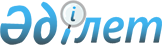 О внесении изменений и дополнений в решение Байзакского районного маслихата от 10 сентября 2013 года № 20-3 "Об утверждении Правил оказания социальной помощи, установления размеров и определения перечня отдельных категорий нуждающихся граждан по Байзакскому району"
					
			Утративший силу
			
			
		
					Решение Байзакского районного маслихата Жамбылской области от 16 марта 2016 года № 52-11. Зарегистрировано Департаментом юстиции Жамбылской области 13 апреля 2016 года № 3028. Утратило силу решением Байзакского районного маслихата Жамбылской области от 21 ноября 2022 года № 34-5
      Сноска. Утратило силу решением Байзакского районного маслихата Жамбылской области от 21.11.2022 № 34-5 (вводится в действие по истечении десяти календарных дней после дня его первого официального опубликования).
      Примечание РЦПИ.
      В тексте документа сохранена пунктуация и орфография оригинала.
      В соответствии со статьей 6 Закона Республики Казахстан от 23 января 2001 года "О местном государственном управлении и самоуправлении в Республике Казахстан" и постановлением Правительства Республики Казахстан от 21 мая 2013 года № 504 "Об утверждении Типовых правил оказания социальной помощи, установления размеров и определения перечня отдельных категорий нуждающихся граждан", Байзакский районный маслихат РЕШИЛ:
      1. Внести в решение Байзакского районного маслихата от 10 сентября 2013 года № 20-3 "Об утверждении Правил оказания социальной помощи, установления размеров и определения перечня отдельных категорий нуждающихся граждан по Байзакскому району" (зарегистрировано в реестре государственной регистрации нормативных правовых актов № 2017, опубликованное в газете "Ауыл жаңалығы – Сельская новь" от 9 октября 2013 года № 98-99) следующие изменения и дополнения:
      в Правиле оказания социальной помощи, установления размеров и определения перечня отдельных категорий нуждающихся граждан, утвержденный указанным решением:
      первый абзац пункта 6 изложить в следующей редакции:
      - гражданам (семьям), имеющим месячный среднедушевой доход, ниже двух кратной стоимости от прожиточного минимума больным туберкулезам, продолжающим лечение в амбулаторных условиях, на каждого больного в размере по 10 000 (десять тысяч) тенге в месяц.
      2. Контроль за исполнением настоящего решения возложить на постоянную комиссию Байзакского районного маслихата по вопросам территориального экономического развития, финансов, бюджета, административного территориальной структуре, защиты прав человека и рассмотрение проектов договоров закупов участков земли.
      3. Настоящее решение вступает в силу со дня государственной регистрации в органах юстиции, вводится в действие по истечении десяти календарных дней со дня его первого официального опубликования.
					© 2012. РГП на ПХВ «Институт законодательства и правовой информации Республики Казахстан» Министерства юстиции Республики Казахстан
				
      Председатель сессии 

      районного маслихата 

С. Рапилбеков

      Временно исполняющий 

      обязанности секретаря

      районного маслихата

 Е. Есимов
